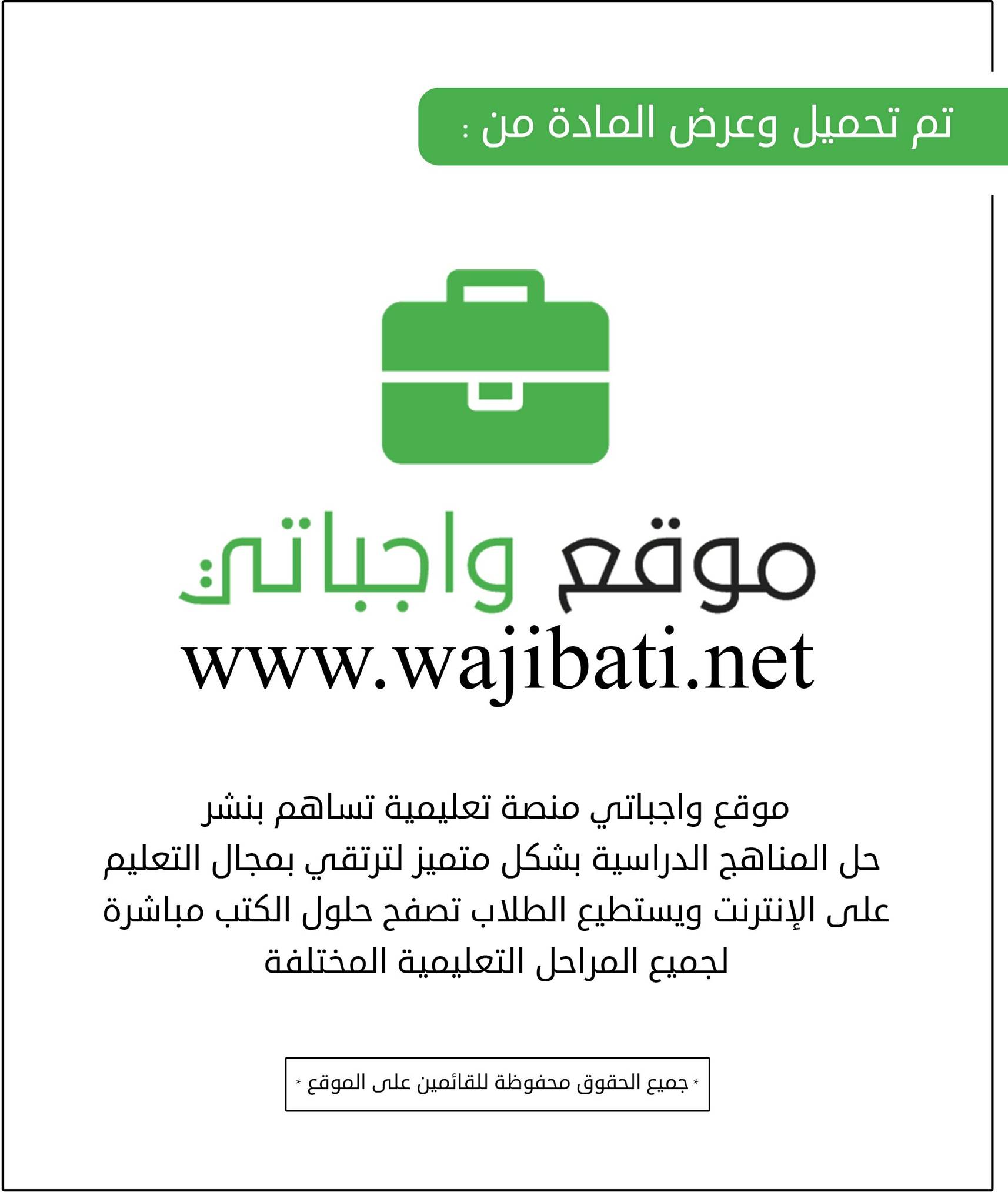   توزيع منهج مادة    ( تلاوة القرآن الكريم وتجويده)    للصف  (السادس الابتدائي)  –   الفصل الدراسي الثاني   توزيع منهج مادة    ( تلاوة القرآن الكريم وتجويده)    للصف  (السادس الابتدائي)  –   الفصل الدراسي الثاني   توزيع منهج مادة    ( تلاوة القرآن الكريم وتجويده)    للصف  (السادس الابتدائي)  –   الفصل الدراسي الثاني   توزيع منهج مادة    ( تلاوة القرآن الكريم وتجويده)    للصف  (السادس الابتدائي)  –   الفصل الدراسي الثاني   توزيع منهج مادة    ( تلاوة القرآن الكريم وتجويده)    للصف  (السادس الابتدائي)  –   الفصل الدراسي الثاني   توزيع منهج مادة    ( تلاوة القرآن الكريم وتجويده)    للصف  (السادس الابتدائي)  –   الفصل الدراسي الثاني   توزيع منهج مادة    ( تلاوة القرآن الكريم وتجويده)    للصف  (السادس الابتدائي)  –   الفصل الدراسي الثاني   توزيع منهج مادة    ( تلاوة القرآن الكريم وتجويده)    للصف  (السادس الابتدائي)  –   الفصل الدراسي الثاني   توزيع منهج مادة    ( تلاوة القرآن الكريم وتجويده)    للصف  (السادس الابتدائي)  –   الفصل الدراسي الثاني   توزيع منهج مادة    ( تلاوة القرآن الكريم وتجويده)    للصف  (السادس الابتدائي)  –   الفصل الدراسي الثاني   توزيع منهج مادة    ( تلاوة القرآن الكريم وتجويده)    للصف  (السادس الابتدائي)  –   الفصل الدراسي الثاني   توزيع منهج مادة    ( تلاوة القرآن الكريم وتجويده)    للصف  (السادس الابتدائي)  –   الفصل الدراسي الثاني الأسبوع24/5/144128/5/1441الأسبوع1/6/14415/6/1441الأسبوع8/6/144112/6/1441الأسبوع15/6/144119/6/1441114- التجويد:  فضائل بعض سور القرآن الكريم 14- التـلاوة: سورة سبأ من الآية (1) إلى الآية (14)14- التجويد:  فضائل بعض سور القرآن الكريم 14- التـلاوة: سورة سبأ من الآية (1) إلى الآية (14)215- التجويد: فضائل بعض آيات القرآن الكريم15- التـلاوة: سورة سبأ من الآية (15) إلى الآية (30)15- التجويد: فضائل بعض آيات القرآن الكريم15- التـلاوة: سورة سبأ من الآية (15) إلى الآية (30)316- التجويد: تفخيم لام لفظ الجلالة ( الله ) وترقيقها16- التـلاوة:  سورة سبأ من الآية (31) إلى الآية (45)16- التجويد: تفخيم لام لفظ الجلالة ( الله ) وترقيقها16- التـلاوة:  سورة سبأ من الآية (31) إلى الآية (45)417- التجويد:  تفخيم الراء17- التـلاوة:  سورة سبأ من الآية (46) إلى الآية (8) من سورة الأحزاب17- التجويد:  تفخيم الراء17- التـلاوة:  سورة سبأ من الآية (46) إلى الآية (8) من سورة الأحزابالأسبوع22/6/1441الأسبوعالأسبوعالأسبوع3/7/1441الأسبوع6/7/144110/7/1441الأسبوع13/7/144117/7/1441518- الحفـــظ:  سورة الملك من الآية (1) إلى الآية (19)18- الحفـــظ:  سورة الملك من الآية (1) إلى الآية (19)619- التجويد:  ترقيق الراء19- التـلاوة:  سورة الأحزاب من الآية (9) إلى الآية (20)19- التجويد:  ترقيق الراء19- التـلاوة:  سورة الأحزاب من الآية (9) إلى الآية (20)720- التجويد:  أحكام القلقلة20- التـلاوة:  سورة الأحزاب من الآية (21) إلى الآية (31)20- التجويد:  أحكام القلقلة20- التـلاوة:  سورة الأحزاب من الآية (21) إلى الآية (31)8اختبار الفترة الثالثةاختبار الفترة الثالثةالأسبوع20/7/1441الأسبوعالأسبوعالأسبوع2/8/1441الأسبوع5/8/14419/8/1441الأسبوع12/8/144116/8/1441921- التجويد:  كيفية قراءة بعض الكلمات القرآنية المكتوبة بالرسم العثماني21- التـلاوة:  سورة الأحزاب من الآية (32) إلى الآية (40)21- التجويد:  كيفية قراءة بعض الكلمات القرآنية المكتوبة بالرسم العثماني21- التـلاوة:  سورة الأحزاب من الآية (32) إلى الآية (40)1022- التجويد:  بعض الأخطاء الشائعة في تلاوة القرآن الكريم   22- التـلاوة:  سورة الأحزاب من الآية (41) إلى الآية (52)22- التجويد:  بعض الأخطاء الشائعة في تلاوة القرآن الكريم   22- التـلاوة:  سورة الأحزاب من الآية (41) إلى الآية (52)1123- التجويد:   تجويد سورة الفاتحة23- التـلاوة:  سورة الأحزاب من الآية (53) إلى الآية (68)23- التجويد:   تجويد سورة الفاتحة23- التـلاوة:  سورة الأحزاب من الآية (53) إلى الآية (68)1224- الحفـــظ:  سورة الملك من الآية (20) إلى نهاية السورة24- الحفـــظ:  سورة الملك من الآية (20) إلى نهاية السورةالأسبوع19/8/1441الأسبوعالأسبوعالأسبوع30/8/1441الأسبوع3/9/14417/9/1441الأسبوع10/9/144114/9/14411325- التجويد:  تجويد سورة الفاتحة25- التـلاوة:  من الآية (69) من سورة الأحزاب إلى الآية (14) من سورة السجدة25- التجويد:  تجويد سورة الفاتحة25- التـلاوة:  من الآية (69) من سورة الأحزاب إلى الآية (14) من سورة السجدة1426- التجويد:  علامات الوقف في المصحف الشريف26- التـلاوة:  سورة السجدة من الآية (15) إلى نهاية السورة26- التجويد:  علامات الوقف في المصحف الشريف26- التـلاوة:  سورة السجدة من الآية (15) إلى نهاية السورة15اختبار الفترة الرابعةاختبار الفترة الرابعة16مراجعة عامةمراجعة عامةالأسبوع8/10/144119/10/1441ملاحظات1718استكمال البرامج العلاجية للطالبات غير المتقنات  لمعايير التقويماستكمال البرامج العلاجية للطالبات غير المتقنات  لمعايير التقويمملاحظات